Программа внеурочной деятельности «ОЗДОРОВИТЕЛЬНЫЙ ЧАС»Программа разработана на основе методических рекомендаций и примерной программы по организации внеурочной деятельности учащихся начальной школы  (М., Просвещение, .)    	Образовательный процесс в современной школе постоянно усложняется, и это требует от учащихся значительного умственного и нервно-психического напряжения. Доказано, что успешность адаптации к новым условиям обеспечивается, помимо других важных факторов, определенным уровнем физиологической зрелости детей, что предполагает хорошее здоровье и физическое развитие, оптимальное состояние центральной нервной системы и функций организма, определенный уровень сформированности двигательных навыков и развития физических качеств. Это дает возможность выдерживать достаточно серьезные психофизические нагрузки, связанные со школьным режимом и новыми условиями жизнедеятельности.    Однако невысокий уровень здоровья и общего физического развития многих детей, поступающих в первый класс, дальнейшее его снижение в процессе обучения представляют сегодня серьезную проблему. У многих первоклассников наблюдается низкая двигательная активность, широкий спектр функциональных отклонений в развитии опорно-двигательного аппарата, дыхательной, сердечно - сосудистой, эндокринной и нервной систем, желудочно-кишечного тракта и др.Детский организм по своим анатомо-физиологическим особенностям более чувствителен к неблагоприятным влияниям окружающей среды, а потому нуждается в таких внешних условиях обучения и воспитания, которые исключили бы возможность вредных влияний и способствовали бы укреплению здоровья, улучшению физического развития, повышению успешности учебной деятельности и общей работоспособности.В связи с этим обязательная оздоровительная направленность коррекционно-развивающего образовательного процесса должна быть напрямую связана с возможностями игры, которыми она располагает как средством адаптации младших школьников к новому режиму. Игра способна в значительной степени обогатить и закрепить двигательный опыт детей и минимизировать те негативные моменты, которые имелись в их предшествующем физическом развитии и/или продолжают существовать. Результативно это может происходить только в том случае, если педагог хорошо знает индивидуальные особенности и потребности физического развития своих учеников, владеет рациональной технологией «встраивания» разнообразных подвижных, спортивных игр в режим жизнедеятельности младшего школьника и обладает широким арсеналом приемов использования их адаптационного, оздоровительно-развивающего и коррекционного потенциала.Общая характеристика программыПрограмма внеурочной деятельности по спортивно-оздоровительному направлению «Оздоровительный час» может рассматриваться как одна из ступеней к формированию культуры здоровья и неотъемлемой частью всего воспитательно-образовательного процесса в школе. Основная идея программы заключается в мотивации обучающихся на ведение здорового образа жизни, в формировании потребности сохранения физического и психического здоровья как необходимого условия социального благополучия и успешности человека. Программа «Оздоровительный час» входит во внеурочную деятельность по направлению спортивно-оздоровительное  развитие личности.Программа предусматривает задания, упражнения, игры на формирование коммуникативных, двигательных навыков, развитие физических навыков. Это способствует появлению желания общению с другими людьми, занятиями спортом, интеллектуальными видами деятельности. Формированию умений работать в условиях поиска, развитию сообразительности, любознательности.В процессе игры дети учатся выполнять определенный алгоритм заданий, игровых ситуаций, на этой основе формулировать выводы. Совместное с учителем выполнение алгоритма – это возможность научить ученика автоматически выполнять действия, подчиненные какому-то алгоритму.Игры – это не только важное средство воспитания, значение их  шире – это неотъемлемая часть любой национальной культуры. В программу «Оздоровительный час»  вошли народные игры, распространенные в России в последнее столетие, подвижные игры, игры на развитие психических процессов, таких как: внимание, память, мышление, восприятие и т.д.  Они помогают всестороннему развитию подрастающего поколения, способствуют развитию физических сил и психологических качеств, выработке таких свойств, как быстрота реакции, ловкость, сообразительность и выносливость, внимание, память, смелость, коллективизм.Программа учитывает возрастные особенности младших школьников и поэтому предусматривает организацию подвижной деятельности учащихся, которая не мешает умственной работе. С этой целью включены подвижные игры, настольные игры, викторины разной тематики. Некоторые игры и задания могут принимать форму состязаний, соревнований между командами.Место в учебном планеПрограмма рассчитана на 33 часа в 1 классе, 34 часа во 2 классе в год,  с проведением занятий 1 раз в неделю, продолжительность занятия 45 минут. Содержание программы отвечает требованию к организации внеурочной деятельности. Подбор игр и заданий отражает реальную физическую, умственную подготовку детей, содержит полезную и любопытную информацию, способную  дать простор воображению.Ценностными ориентирами содержания данной программы  являются:– формирование умения рассуждать как компонента логической грамотности;– формирование физических, интеллектуальных умений, связанных с выбором алгоритма действия,– развитие познавательной активности и самостоятельности учащихся;– привлечение учащихся к обмену информацией в ходе свободного общения на занятиях.- развитие двигательной активности учащихсяЦель программы: - удовлетворить потребность младших школьников в движении, стабилизировать эмоции, научить владеть своим телом, развить физические, умственные и творческие способности, нравственные качества.- формировать установки на ведение здорового образа жизни и коммуникативные навыки, такие как, умение сотрудничать, нести ответственность за принятые решения; - развивать навыки самооценки и самоконтроля в отношении собственного здоровья; - обучать способам и приемам сохранения и укрепления собственного здоровья.Основными задачами данной программы являются:укрепление здоровья школьников посредством развития физических качеств;развитие двигательных реакций, точности движения, ловкости;развитие сообразительности, творческого воображения;развитие коммуникативных умений;воспитание внимания, культуры поведения;создание проблемных ситуаций, активизация творческого отношения учащихся к себе;обучить умению работать индивидуально и в группе, развить природные задатки  и способности детей;развитие доброжелательности, доверия и внимательности к людям, готовности к сотрудничеству и дружбе, оказание помощи тем, кто в ней нуждается.развитие коммуникативной компетентности младших школьников на основе организации совместной продуктивной деятельности. Целью реализации основной образовательной программы начального общего образования является обеспечение планируемых результатов по достижению выпускником начальной общеобразовательной школы целевых установок, знаний, умений, навыков и компетенций, определяемых личностными, семейными, общественными, государственными потребностями и возможностями ребёнка младшего школьного возраста, индивидуальными особенностями его развития и состояния здоровья.Выстраивая предполагаемый образ выпускника школы, мы исходим из того, что он представляет собой динамическую систему, которая постоянно изменяется, самосовершенствуется, наполняясь новым содержанием. А значит, образ выпускника- это не конечный результат, не итог в развитии личности, а тот базовый уровень, развитию и становлению которого должна максимально способствовать школы.Следовательно, выпускник младших классов  как современного образовательного учреждения, должен иметь устойчивый интерес к учению, наблюдательность, осведомленность,  применять знания на практике, быть исполнительным, уверенным, инициативным, добросовестным, заботливым, аккуратным, правдимым, креативным, инициативным, чувствовать доброту, иметь привычку к режиму, навыки гигиены, уметь согласовывать личное и общественное, иметь навыки самоорганизации, открытый внешнему миру.В соответствии с ФГОС на ступени начального общего образования решаются следующие задачи:становление основ гражданской идентичности и мировоззрения обучающихся;формирование основ умения учиться и способности к организации своей деятельности: принимать, сохранять цели и следовать им в учебной деятельности, планировать свою деятельность, осуществлять ее контроль и оценку, взаимодействовать с педагогом и сверстниками в учебном процессе;духовно-нравственное развитие и воспитание обучающихся, предусматривающее принятие ими моральных норм, нравственных установок, национальных ценностей;укрепление физического и духовного здоровья обучающихся.Личностные, метапредметные и предметные результаты программы  «Оздоровительный час»                 Личностными результатами являются следующие умения:оценивать поступки людей, жизненные ситуации с точки зрения общепринятых норм и ценностей; оценивать конкретные поступки как хорошие или  плохие;умение выражать  свои эмоции;понимать эмоции других людей, сочувствовать, сопереживать;       Метапредметными результатами является  формирование универсальных учебных действий (УУД).Регулятивные УУД:определять и формировать цель  деятельности с помощью учителя; проговаривать последовательность действий во время занятия; учиться работать по определенному алгоритмуПознавательные УУД:умение делать выводы в результате совместной работы класса и учителя;Коммуникативные УУД:умение оформлять свои мысли в устной форме  слушать и понимать речь  других;договариваться с одноклассниками совместно с учителем о правилах поведения и общения и следовать им;–  учиться работать в  паре,  группе; выполнять различные роли       (лидера исполнителя).Коммуникативные универсальные учебные действия обеспечивают социальную компетентность и учёт позиции других людей, партнёров по общению или деятельности; умение слушать и вступать в диалог; участвовать в коллективном обсуждении проблем; интегрироваться в группу сверстников и строить продуктивное взаимодействие и сотрудничество со сверстниками и взрослыми.К коммуникативным действиям относятся:• планирование учебного сотрудничества с учителем и сверстниками — определение цели, функций участников, способов взаимодействия;• постановка вопросов — инициативное сотрудничество в поиске и сборе информации;• разрешение конфликтов — выявление, идентификация проблемы, поиск и оценка альтернативных способов разрешения конфликта, принятие решения и его реализация;• управление поведением партнёра — контроль, коррекция, оценка его действий;• умение с достаточной полнотой и точностью выражать свои мысли в соответствии с задачами и условиями коммуникации; владение монологической и диалогической формами речи в соответствии с грамматическими и синтаксическими нормами родного языка, современных средств коммуникации.сформировать навыки позитивного коммуникативного общения;.                        Календарно-тематическое планирование 1 класс                         Календарно-тематическое планирование 2 класс                                 Календарно-тематическое планирование 3 класс                             Календарно-тематическое планирование 4 класс.Список литературы:Лях В.И, Зданевич А.А.. Комплексная программа физического воспитания учащихся 1-11 классов Москва,2004г.«Физическая культура» № 3 – 2006г, научно-методический журнал.Авторская программа «Третий оздоровительный урок физической культуры в общеобразовательной школе».Кудрявцев В.Т., Егоров Б.Б. Развивающая педагогика оздоровления – Москва, 2000г.Шибакова Д.З.,  «Наука быть здоровым» - Челябинск, Южно - Урал. Книжн. Издательство.1997г.Зайцев Г.К., Зайцев А.Г., «Твоё здоровье» Укрепление организма. –Санкт – Петербург 2006г..Колтановский А.П,  «Тропы и дорожки здоровья» - М., Ф. и Спорт,1986г.Устюжанина Л.В. «Опыт организации и проведения уроков здоровья», Курган-2000г.Журнал «Начальная школа» № 7 2007 годЛитвинова М.Ф. «Русские народные подвижные игры»Детский портал «Солнышко»http://www.solnyshko.eehttp://www.solnet.ee/games/g3.htmlhttp://childish.fome.ru/main-2.htmlhttp://www.ug.ru/method_article/369Приложение.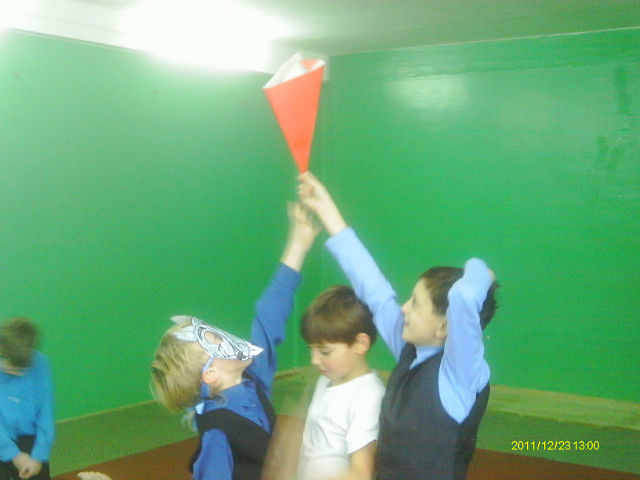 Подвижная игра: «Красная шапочка и волк».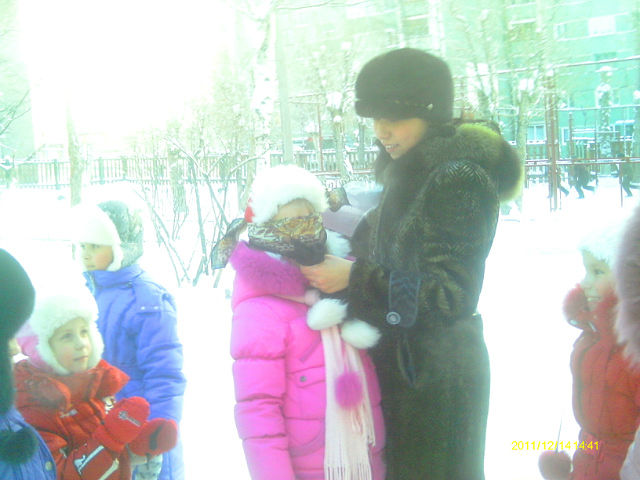 Подвижная игра: «Жмурки».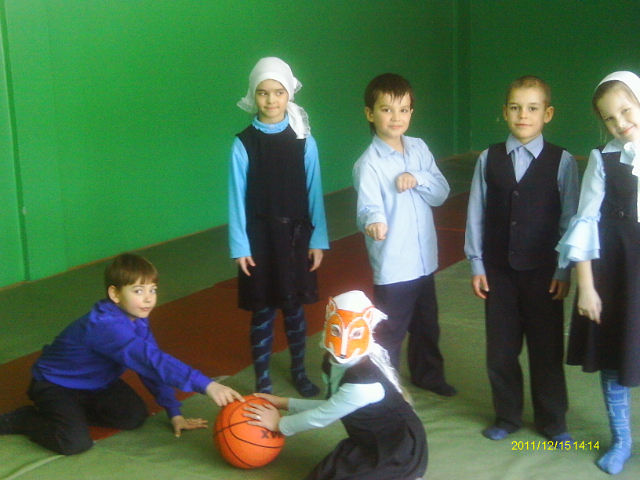 Подвижная игра: « Колобок».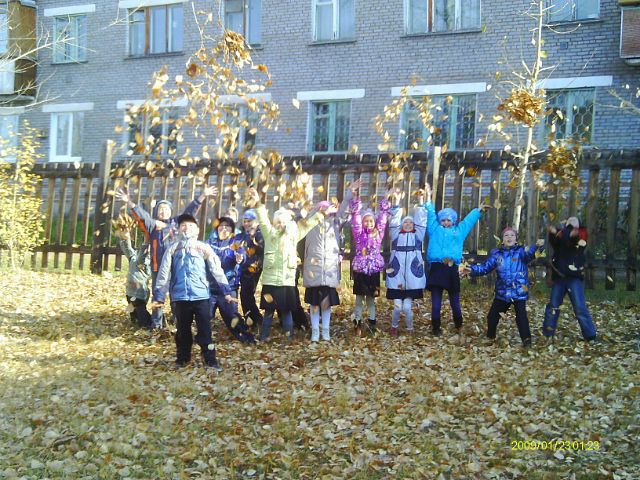 Игра :«Осенний листопад».№месяцТемаПодвижная играчасыПримерная дата проведенияДата проведения1Сентябрь.Игры на асфальте.Улитка, классики, солнышко с косичками, змейка.11Сентябрь.Подвижные игры.Найди клад, угадай рисунок.11Сентябрь.Хороводные игрыКот и мыши.11Сентябрь.Осенние забавыРисунок из листьев на асфальте, создай осенний листопад.142Октябрь.Игры с мячомГорячая картошка12Октябрь.Подвижные игрыКрасная шапочка и волк.  Гуси-лебеди.День и ночь.22Октябрь.Русские народные игрыЖмурки.143Ноябрь.Спортивные игрыЛохматый пес, поймай уток,  ловишка.23Ноябрь.Хороводные игрыМышеловка, золотые ворота.134Декабрь.Зимние игры( большей подвижности)Догони валенок, дед мороз и рукавичка, ловишка.34Декабрь.Зимние игры ( меньшей подвижности)Угадай рисунок на снегу.145Январь.Хороводные игрыРаздувайся пузырь, карусель.15Январь.Русские народныеЗайки.15Январь.Зимние игрыСнежинки ветер и мороз, 136Февраль.Подвижные игры.Поймай воробышка, ловушка.16Февраль.Зимние игрыснежные салки.237Март.Подвижные игрыЗайцы и лиса, у медведя во бору.27Март.Хороводные игрыОгород.17Март.Весенние игры Кораблик.148Апрель.Подвижные игрыВодяной, кошка.28Апрель.Игры с мячомКолобок.18Апрель.Весенние игрыРучеек.149Май.Подвижные игрыЛасточка и мошки, море волнуется.29Май.Игры с мячомОдин в кругу. Кого назвали, тот и лови.2433№МесяцТемаПодвижная играчасыПримерная дата проведенияДата проведения1СентябрьИгры на асфальте, улитка.Классики.	11СентябрьОсенние игры.Солнышко и дождик, перелет птиц, гирлянда из листьев.	342ОктябрьИгры с мячом.Вышибалы.12ОктябрьХороводные игры.Зайка.12ОктябрьРусские народные.Заря, луна и звезды.243НоябрьПодвижные игры.У медведя во бору, мы веселые ребята, затейники.13НоябрьХороводные игры.Я иду, иду, иду, за собой детей веду»234ДекабрьПодвижные игры.Вызов номеров, найди себе пару, фигуры.34ДекабрьЗимние игры (меньшей подвижности).Угадай рисунок на снегу.145ЯнварьПодвижные игры.Выручай.15ЯнварьИгры с мячом.Найди мяч.15ЯнварьЗимние игры (большей подвижности).Льдинка, дед мороз и рукавичка.136ФевральПодвижные игры.Сторож, светофор,  кот идет.36ФевральЗимние игры.Поразим мишень.147МартВесенние игры.Ручеек, гори-гори ясно с платком.27МартПодвижные игры.Догони свою пару, ловушка.248АпрельИгры с мячом.У кого мяч,цвет. 28АпрельПодвижные игры.Волны по кругу.18АпрельХороводные игры.Узел.149МайПодвижные игры.Шапка. 19МайСпортивные игры.Самый гибкий.19МайРусские народные игры.Горелки.19МайВесенние игры.Ручеек.1434№МесяцТемаПодвижная играчасыПримерная дата проведенияДата проведения1Сентябрь.Подвижные Игры.Мышка и две кошки, шнур.21Сентябрь.Игры с мячом.Мяч соседу, волна. 242Октябрь.Русские народные игры.Сочинитель. 12Октябрь.Подвижные игры.Медведи с цепью, день и ночь.22Октябрь.Хороводные игры.Пустое место.143Ноябрь.Игры  с мячом.Блуждающий мяч.13Ноябрь.Русские народные игры.Колпачок, корзинки.234Декабрь.Зимние игры.По мишеням, два мороза,Не уступлю горку.34Декабрь.Подвижные игры.Запятнай последнего.145Январь.Подвижные игры.Стоп.15Январь.Зимние игры.Поймай снежок.15Январь.Подвижные игры.Перегонка, жмурки.136Февраль.Русские народные.Аяксы, кот идет26Февраль.Игры с мячом.Гонка мячей16Февраль.Зимние игрыСнежки.147Март.Подвижные игры.Репка.17Март.Игры-эстафеты.Парная чехарда.27Март.Подвижные игры. Поиски клада, платочек.148Апрель.Весенние игры.Ручеек.18Апрель.Подвижные игры.Трубочки.18Апрель.Русские народные игры.Статуи.18Апрель.Игры с мячом.Зеваки.149Май. Подвижные игры.Сирена,котики.29Май. Весенние игры.Гонки с зонтиками.19Май. Игры-эстафеты.Янусы 1434№МесяцТемаПодвижная играчасыПримерная дата проведенияДата проведения1Сентябрь.Подвижные игры.Последний выбывает,волк во рву.21Сентябрь.Игры с мячом .Городок .11Сентябрь.Русские народные.Дедушка рожок. 142ОктябрьХороводные игры.Иголка, нитка, узелокЧерное и белое22ОктябрьИгры-эстафеты.Эстафета с чехардой12ОктябрьПодвижные игры.Перетяни за черту.143Ноябрь.Игры с мячом.Круг,Квинта.23Ноябрь.Подвижные игры.Борющаяся цепь,берегись.134Декабрь.Подвижные игры.Попрыгун-чики, редька.24Декабрь.Зимние игры.Сколько вратарей, по мишеням.245Январь.Игры с мячом.Охотники и утки.15Январь.Подвижные игры.Филин и пташки, цепи кованные.15Январь.Игры- соревнования.Слон.136Февраль.Подвижные игры.Птицелов,Казаки и разбойники.26Февраль.Русские народные игры.С города долой, волк и дети.247Март.Подвижные игры.Удочка.17Март.Игры с мячом.Выбить кегли, мяч соседу.27Март.Хороводные игры.Грушка.148Апрель.Подвижные игры.Барсучок, воробушки и кот.28Апрель.Русские народные.В шепотка.18Апрель.Игры с мячом.Горячие шарики.149Май.Подвижные игры.Дедушка рожок, горячее место.29Май.Игры на асфальте.Улитка,Классики.19Май.Весенние игры.Солнышко-ведрышко.1434